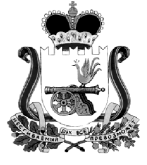 ТЕРРИТОРИАЛЬНАЯ ИЗБИРАТЕЛЬНАЯ КОМИССИЯМУНИЦИПАЛЬНОГО ОБРАЗОВАНИЯ«ХИСЛАВИЧСКИЙ РАЙОН» СМОЛЕНСКОЙ ОБЛАСТИПОСТАНОВЛЕНИЕ22 марта 2019 года                                                                                                № 73/2пгт. ХиславичиОб опубликовании Перечня государственных  и муниципальных организаций телерадиовещания и государственных  и муниципальных периодических печатных изданий, которые обязаны предоставлять эфирное время, печатную площадь для проведения предвыборной агитации  при  проведении  выборов депутатов Совета депутатов Кожуховичского сельского поселения Хиславичского района Смоленской области первого созываВ соответствии с пунктом 7 статьи 47 Федерального закона от  12  июня  2002  года  № 67-ФЗ  «Об основных гарантиях избирательных прав и права на участие в референдуме граждан Российской Федерации», на основании Перечня государственных и муниципальных организаций телерадиовещания и государственных и муниципальных периодических печатных изданий, осуществляющих информационное обеспечение на выборах депутатов Совета депутатов Кожуховичского сельского поселения Хиславичского района Смоленской области первого созыва, представленного Управлением Федеральной службы по надзору в сфере связи, информационных технологий и массовых коммуникаций по Смоленской области, на основании постановления избирательной комиссии Смоленской области от 24 января 2019 года № 93/694-6 «О возложении полномочий избирательных комиссий вновь образованных муниципальных образований Хиславичского района Смоленской области на территориальную избирательную комиссию муниципального образования «Хиславичский район» Смоленской области» территориальная избирательная комиссия муниципального образования «Хиславичский район» Смоленской областиПОСТАНОВИЛА:1. Опубликовать в газете «Хиславичские известия» Перечень государственных и муниципальных организаций телерадиовещания и государственных и муниципальных периодических печатных изданий, осуществляющих информационное обеспечение  выборов депутатов Совета депутатов Кожуховичского сельского поселения Хиславичского района Смоленской области первого созыва (прилагается).2. Разместить настоящее постановление на официальном сайте Администрации муниципального образования «Хиславичский район» Смоленской области. Председатель комиссии                                                                              С.Л. КовалевСекретарь комиссии                                                                                        Н.С. ЗуйковаПеречень государственных и муниципальных организаций телерадиовещания и государственных и муниципальных периодических печатных изданий, осуществляющих информационное обеспечение на выборах депутатов Совета депутатов Кожуховичского сельского поселения Хиславичского района Смоленской области первого созывапо семимандатному избирательному округу (представлен в территориальную избирательную комиссию муниципального образования «Хиславичский район» Смоленской области Управлением Федеральной службы по надзору в сфере связи, информационных технологий и массовых коммуникаций по Смоленской области в соответствии с пунктом 7 статьи 47 Федерального закона от 12 июня 2002 года № 67-ФЗ «Об основных гарантиях избирательных прав и права на участие в референдуме граждан Российской Федерации»1. Сведения о муниципальных организациях телерадиовещания2. Сведения о муниципальных периодических печатных изданияхПриложениек постановлению территориальной избирательной комиссии муниципального образования «Хиславичский район» Смоленской области от 225 марта 2019 года № 73/2№ п/пНаименование организации теле-радиовещанияНаименование выпускаемого этой организацией средства массовой информации Форма периодического распространения СМИ (телеканал, радиоканал, телепрограмма, радиопрограмма)Территория распространения СМИ в соответствии с лицензией на телевизионное вещание, радиовещание Регистрационный номер свидетельства о регистрации средства массовой информацииДата выдачи свидетельства о регистрации средства массовой информацииЮридический адрес организации телерадиовещанияУчредитель (учредители) организации телерадиовещанияДоля (вклад) муниципальных образований в уставном (складочном) капиталеВид выделявшихся бюджетных ассигнований из местного бюджета её функционированиеОбъём выделявшихся бюджетных ассигнований из местного бюджета её функционированиеУказание на то, что соответствующий телеканал, радиоканал, (телепрограмма, радиопрограмма) являются специализированными12345678910111213-------------№ п/пНаименование периодического печатного изданияТерритория его распространения в соответствии со свидетельством о регистрации средства массовой информацииРегистрационный номер свидетельства о регистрации средства массовой информацииДата выдачи свидетельства о регистрации средства массовой информацииЮридический адрес редакции периодического печатного изданияУчредитель (учредители) периодического печатного издания, редакции печатного изданияДоля (вклад) Российской Федерации, субъектов Российской Федерации в уставном (складочном) капиталеВид выделявшихся бюджетных ассигнований из федерального бюджета, бюджета субъекта Российской Федерации на его функционированиеОбъём выделявшихся бюджетных ассигнований из федерального бюджета, бюджета субъекта Российской Федерации на его функционированиеПериодичность выпуска периодического печатного изданияУказание на то, что периодическое печатное издание является специализированным1234567891011121Газета «Хиславичские известия»Смоленская областьПИ № ФС1-80332С10.05.2007216620, Смоленская область, Хиславичский район, с. Хиславичи, ул. Красная площадь, д. 8Аппарат Администрации Смоленской области; Администрация муниципального образования  «Хиславичский район» Смоленской области; СОГУП «Редакция газеты «Хиславичские известия»100%субсидия областного бюджета1 392 570,60  1 раз в неделюне является